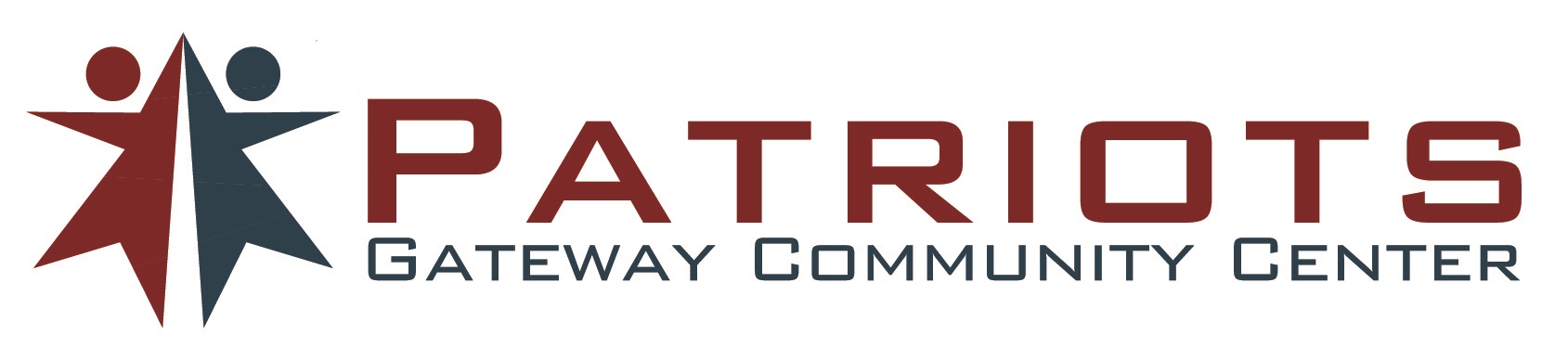 SUMMER CAMPPROGRAM REGISTRATION FORM PROGRAM DATESJUNE 10 THROUGH AUGUST 23, 2019NAME OF YOUTH (1 child per form)______________________________Patriots Gateway Summer Camp serves children ages 5 –12  Monday through Friday, 7:30 am – 5:30 pm (Closed July 4)Cost: $90 per week (Financial assistance available through YWCA’s Child Care Solutions) Breakfast snack, lunch, and afternoon snack providedActivities by age group Learning made fun! (Opportunities to practice reading and math skills, how to get along with others, and making good decisions) Special activities (sports, art, music, gardening, nutrition, etc.)Field Trips  How will you pay for your child?______ I will pay._____  I have Child Care Solutions and have Patriots Gateway Community Center as an approved         site. This applies only to the programs for GRADES Full-time Kindergarten through Grade 5. DATE OF FIRST DAY OF ATTENDANCE: _____________________I agree to provide timely prepayment for this child and the programs attended atPatriots Gateway Community Center.Signature of Adult responsible for payment and/or Child Care Solutions:	Printed Name											Signature											Date											Please Print Legibly – 1 child per formChild’s Full Legal Name														First				Middle			LastAddress												City					State				Zip				Date of Birth				Age				Grade Fall ’19			School				 Sex M/F			Participant T-Shirt Size (circle) Youth size -  YS(6-8)   YM(10-12)  YL(14-16)  YXL(18-20)  Other													Ethnicity: 	___African-American  ___Hispanic  	___Caucasian  ___Asian   		___Native American   ___Multicultural	___ Other      ___ Prefer not to answerPlease provide information for both parents/guardians/significant others if they will be delivering/picking up the child or paying for the child.PRIMARY Parent/Guardian Name:									 Relationship												Address												City					State				Zip				Home Phone						 Cell Phone						 Work Phone					Email													Place of Employment										Hours of Employment										SECOND Parent/Guardian Name									Relationship												Address												City					State				Zip				Home Phone						 Cell Phone						 Work Phone					Email													Place of Employment										Hours of Employment										Child’s Physician or certified Christian Science PractitionerName													Clinic													Address												City					State				Zip				Phone													 PRIMARY LIST of persons authorized to pick up childCONTINGENCY LIST of persons authorized to pick up child under special conditionsOther than the PRIMARY guardian listed, please provide at least 1 additional emergency contact for your child if the PRIMARY person cannot be reached. 1st Emergency Contact:___________________________ Day Phone:______________  Evening Phone: ______________ Relationship:______________    Address of Emergency Contact: ____________________________________________2st Emergency Contact:___________________________ Day Phone:______________  Evening Phone: _____________ Relationship:______________    Address of Emergency Contact: ____________________________________________Special InformationShould the Patriots staff be aware of any medications being taken, any disabilities, or any special medical conditions such as allergies, asthma, etc., in relation to your child?  No_____  Yes ______  If yes, Please Describe: ________________________________________________________________________________________________________________________________________Should the Patriots staff be aware of any other factors critical to the well-being and ability of the child to participate in the program?No_____  Yes ______  If yes, Please Describe: _________________________________________________________________________________________________________________________________________AGREEMENT and CONSENTPlease circle YES or NO for each of the following items indicating your agreement or consent. YES	NO	Medical Consent and Release	I state that any medical conditions (listed or not listed) would not prevent my child from safely participating in a sport/activity. I recognize and acknowledge that there are certain risks of physical injury to participants in this program/activity. I authorize Patriots Gateway Community Center to administer emergency first-aid. In the event that neither I nor my emergency contacts can be reached in an emergency, I give permission to Patriots Gateway Community Center to contact my child’s physician or a physician selected by Patriots Gateway Community Center to secure proper treatment for the child in case of an illness or injury. I authorize the use or disclosure of the health information for purposes of securing health treatment. I agree that I may be required to pay all or most of the expenses incurred for such treatment. YES	NO	Field Trips and Transportation Arrangements	I understand that before my child may participate in field trips or be transported by Patriots Gateway Community Center, I must complete separate agreements with specific trip and transportation details.  YES 	NO	WAIVERS 	Patriots Gateway Community Center is committed to conducting its recreation programs and activities in a safe manner, and holds the safety of participants in high regard. Patriots Gateway Community Center continually strives to reduce such risks and insists that all participants follow safety rules and instructions that are designed to protect participants’ safety. However, participants and parents/guardians of minors registering for this program/activity must recognize that there is an inherent risk of injury when choosing to participate in recreational activities/programs. You are solely responsible for determining if your minor child/ward is physically fit and/or skilled for the activities contemplated by this agreement. It is always advisable, especially if the participant is pregnant, disabled in any way or has recently suffered an illness, injury, or impairment, to consult a physician before undertaking any physical activity. 	WARNING OF RISK: Recreational activities/programs are intended to challenge and engage the physical, mental, and emotional resources of each participant. Despite careful and proper preparation, instruction, medical advice, conditioning and equipment, there is still a risk of serious injury when participating in any recreational activity/program. Understandably, not all hazards and dangers can be foreseen. Depending on the particular activity, participants must understand that certain risks, dangers, and injuries due to inclement weather, slipping, falling, poor skill level or conditioning, carelessness, horseplay, unsportsmanlike conduct, premise defects, inadequate or defective equipment, inadequate supervision, instruction, or officiating, and all other circumstances inherent to indoor and outdoor recreational activities/programs exist. In this regard, it must be recognized that it is impossible for the Patriots Gateway Community Center to guarantee absolute safety. 	WAIVER AND RELEASE OF ALL CLAIMS AND ASSUMPTION OF RISK:  Please read this form carefully and be aware that in signing up for and participating in this program/activity, you will be expressly assuming the risk and legal liability and waiving and releasing all claims for injuries, damages or loss which you or your minor child/ward might sustain as a result of participating in any and all activities connected and associated with this program/activity (including field trips and transportation services/vehicle operation when provided).	I recognize and acknowledge that there are certain risks of physical injury to participants in this program/activity, and I voluntarily agree to assume the full risk of any and all injuries, damages or loss, regardless of severity, that my minor child/ward or I may sustain as a result of said participation. I further agree to waive and relinquish all claims I or my minor child/ward may have (or accrue to me or my child/ward) as a result of participating in this program/activity against Patriots Gateway Community Center, including its officials, agents, volunteers, and employees. I do hereby fully release and forever discharge Patriots Gateway Community Center from any and all claims for injuries, damages, or loss that my minor child/ward or I may have or which may accrue to me or my minor child/ward and arising out of, connected with, or in any way associated with the program/activity.YES	NO	Photo Release (Note: Check “No” if you are a foster parent to the child.)	I give permission to Patriots Gateway Community Center to use and publish any and all photographs, videotape, film, slides or any likeness taken of my child while involved in programs at or with Patriots Gateway Community Center. I further waive, release and disclaim any right or claim to any payment or compensation for the use of my child’s likeness, and waive, release and disclaim any damages or injuries which my child could or may suffer as a result of my consent to said use of any likeness of my child. Your child may step away from the camera of notify the photographer if preferred not to be photographed.* I, the undersigned, being legal guardian of the minor listed on this application, hereby grant permission for the named applicant to participate in this program, having read and agreed to all the terms and conditions as stated above, and with the understanding that deposits and program fees must be paid prior to participation and are nonrefundable. Participant Name Printed											Parent/Guardian Name Printed										 Parent/Guardian Signature											Date														*If you originally answered “Yes” to the “Photo Release” above but now wish to revoke (remove) the  permission, please initial and date below.I hereby by revoke my permission for Patriots’ Gateway Community Center to use pictures, videos, or any other graphic depiction or likeness of the minor listed in this application. ___________  _______                                                                               Initials       DateNameRelationshipAddressCity,  State,  ZipPhone NumbersNameCondition to release child to this personAddressCity,  State,  ZipPhone Numbers